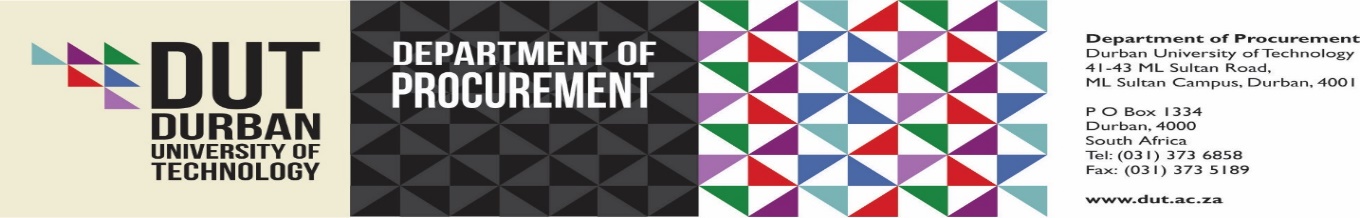 Invitation to site meeting JOB TITLE: ___Electrical Work: Sbu’s Computer lab – Indumiso Campus_____SUPPLIER NAME : ......................................................................................    DUT DATABASE NUMBER: ..................................CO. REG. NO. : ......................................................................   VAT NUMBER : .. .............................................................ADDRESS : ..............................................................................................................................................................................DATE: …………….........................................................The job title must be written on the envelope.Suppliers who are interested in supplying the goods as specified hereinafter, and subject to the General and Special conditions of the Durban University of Technology, are requested to complete this set of documents and address it in a sealed envelope marked for Attention : Procurement and Materials Manager. Envelopes are to be dropped off same in the PROCUREMENT DEPARTMENT, located on the Ground Floor, Block A, M.L. Sultan Campus, 41 / 43 M.L. Sultan Road, Durban, 4001 on the specified Closing time and date.  Please note that no faxed/emailed quotations will be accepted.Site visit details:Date: ____15 May 2018_________________________	Time: ______09h00___________Venue: Meet on the stairs in front of the Administration block, Indumiso Campus, Unit 1, Fj Sithole Rd, Imbali, Pietermaritzburg, 3201______________________________________________________________________________________________Contact person: _____Alvin Pillay________________	Contact number: ____033 845 9033____________I/We hereby quote for the supply of the hereinafter item/s in terms of the SAID description, Specification, Terms and Conditions set herein.  The variations are stated where the item offered does not comply with specifications as per original tender.RUBBER STAMP...........................................		...................................................		......................................SIGNATURE				CAPACITY 				DATE____________________________________________________________________________________________	OFFICIAL   USE DEPARTMENT                     :   PROCUREMENT			CLOSED QUOTE NO.  	CONTACT PERSON    	:  Ettienne Rampaul			Tel: +27 33 8458991 								Email: ettienner@dut.ac.za CLOSING DATE	 	:  22 May 2018				CLOSING TIME    :   10AMN.B. This is for Electrical companies onlyAll NEW service providers are requested to submit the following compulsory documents:ORIf you are a current service provider to DUT kindly, provide.SPECIFICATIONS:Indumiso Campus, Sbo’s computer Lab Replace existing DB to accommodate the following circuits:1x63A 6KA isolator (main switch) CBI.1x63A E/L unit CBI to be an additional protection on an existing socket outlets on the wall.54x20A CBI normal socket outlets.1x20A CBI dedicated socket outlet for saver unit.1x20A CBI normal socket for printer.Re-route the existing wire way for power and data to link up with the new wire way for power and data along the wall to supply the rows of power skirting.Supply and install double channel grey power skirting.*Note the following:I.	Each row has 9 normal socket outlets.II.	Item no. III. above the total number of socket outlets is 63, but 54 will be supplied and 9 will be an existing one as well as 1x63A 3ph main isolator (main switch) will also be and existing one.III.	The power skirting should be electrically continuous and must have sound electrically bonding to earth. The Tax clearance certificate together with unique pin must be submitted. Upon evaluation should the service providers tax clearance status printed from the online portal not be in order at close of the RFQ this will lead to the invalidation of the RFQCertified valid BBBEE certificate (Sanas or IRBA or sworn affidavit)Certified and Valid Entity Registration DocumentsVAT registration:Your company must be registered for vat in order to tenderVat number must be stipulated on the Original Tax clearance certificateCompany Profile Three x letters of references from customers rating your service DUT database number 